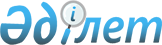 О внесении изменений и дополнений в решение Чингирлауского районного маслихата от 6 января 2020 года №49-6 "О бюджете сельских округов Чингирлауского района на 2020-2022 годы"
					
			Утративший силу
			
			
		
					Решение Чингирлауского районного маслихата Западно-Казахстанской области от 23 сентября 2020 года № 59-1. Зарегистрировано Департаментом юстиции Западно-Казахстанской области 28 сентября 2020 года № 6385. Утратило силу решением Чингирлауского районного маслихата Западно-Казахстанской области от 8 февраля 2021 года № 3-1
      Сноска. Утратило силу решением Чингирлауского районного маслихата Западно-Казахстанской области от 08.02.2021 № 3-1 (вводится в действие со дня первого официального опубликования).
      В соответствии с Бюджетным кодексом Республики Казахстан от 4 декабря 2008 года, Законом Республики Казахстан "О местном государственном управлении и самоуправлении в Республике Казахстан" от 23 января 2001 года районный маслихат РЕШИЛ:
      1. Внести в решение Чингирлауского районного маслихата от 6 января 2020 года №49-6 "О бюджете сельских округов Чингирлауского района на 2020-2022 годы" (зарегистрированное в Реестре государственной регистрации нормативных правовых актов №5930, опубликованное 14 января 2020 года в Эталонном контрольном банке нормативных правовых актов Республики Казахстан) следующие изменения и дополнения:
      пункт 1 изложить в следующей редакции:
      "1. Утвердить бюджет Акбулакского сельского округа Чингирлауского района на 2020-2022 годы согласно приложениям 1, 2 и 3 соответственно, в том числе на 2020 год в следующих объемах:
      1) доходы – 60 998 тысяч тенге:
      налоговые поступления – 85 тысяч тенге;
      неналоговые поступления – 306 тысяч тенге;
      поступления от продажи основного капитала – 0 тенге;
      поступления трансфертов – 60 607 тысяч тенге;
      2) затраты – 60 998 тысяч тенге;
      3) чистое бюджетное кредитование – 0 тенге:
      бюджетные кредиты – 0 тенге; 
      погашение бюджетных кредитов – 0 тенге;
      4) сальдо по операциям с финансовыми активами – 0 тенге:
      приобретение финансовых активов – 0 тенге;
      поступления от продажи финансовых активов государства – 0 тенге; 
      5) дефицит (профицит) бюджета – 0 тенге;
      6) финансирование дефицита (использование профицита) бюджета – 0 тенге:
      поступление займов – 0 тенге;
      погашение займов – 0 тенге;
      используемые остатки бюджетных средств – 0 тенге.";
      пункт 2 изложить в следующей редакции:
      "2. Утвердить бюджет Актауского сельского округа Чингирлауского района на 2020-2022 годы согласно приложениям 4, 5 и 6 соответственно, в том числе на 2020 год в следующих объемах:
      1) доходы – 49 881 тысяча тенге:
      налоговые поступления – 48 тысяч тенге;
      неналоговые поступления – 371 тысяча тенге;
      поступления от продажи основного капитала – 0 тенге;
      поступления трансфертов – 49 462 тысячи тенге;
      2) затраты – 49 881 тысяча тенге;
      3) чистое бюджетное кредитование – 0 тенге:
      бюджетные кредиты – 0 тенге; 
      погашение бюджетных кредитов – 0 тенге;
      4) сальдо по операциям с финансовыми активами – 0 тенге:
      приобретение финансовых активов – 0 тенге;
      поступления от продажи финансовых активов государства – 0 тенге; 
      5) дефицит (профицит) бюджета – 0 тенге;
      6) финансирование дефицита (использование профицита) бюджета – 0 тенге:
      поступление займов – 0 тенге;
      погашение займов – 0 тенге;
      используемые остатки бюджетных средств – 0 тенге.";
      пункт 3 изложить в следующей редакции:
      "3. Утвердить бюджет Акшатского сельского округа Чингирлауского района на 2020-2022 годы согласно приложениям 7, 8 и 9 соответственно, в том числе на 2020 год в следующих объемах:
      1) доходы – 65 748 тысяч тенге:
      налоговые поступления – 140 тысяч тенге;
      неналоговые поступления – 511 тысяч тенге;
      поступления от продажи основного капитала – 0 тенге;
      поступления трансфертов – 65 097 тысяч тенге;
      2) затраты – 65 748 тысяч тенге;
      3) чистое бюджетное кредитование – 0 тенге:
      бюджетные кредиты – 0 тенге; 
      погашение бюджетных кредитов – 0 тенге;
      4) сальдо по операциям с финансовыми активами – 0 тенге:
      приобретение финансовых активов – 0 тенге;
      поступления от продажи финансовых активов государства – 0 тенге; 
      5) дефицит (профицит) бюджета – 0 тенге;
      6) финансирование дефицита (использование профицита) бюджета – 0 тенге:
      поступление займов – 0 тенге;
      погашение займов – 0 тенге;
      используемые остатки бюджетных средств – 0 тенге.";
      пункт 4 изложить в следующей редакции:
      "4. Утвердить бюджет Алмазненского сельского округа Чингирлауского района на 2020-2022 годы согласно приложениям 10, 11 и 12 соответственно, в том числе на 2020 год в следующих объемах:
      1) доходы – 24 000 тысяч тенге:
      налоговые поступления – 89 тысяч тенге;
      неналоговые поступления – 591 тысяча тенге;
      поступления от продажи основного капитала – 0 тенге;
      поступления трансфертов – 23 320 тысяч тенге;
      2) затраты – 24 000 тысяч тенге;
      3) чистое бюджетное кредитование – 0 тенге:
      бюджетные кредиты – 0 тенге; 
      погашение бюджетных кредитов – 0 тенге;
      4) сальдо по операциям с финансовыми активами – 0 тенге:
      приобретение финансовых активов – 0 тенге;
      поступления от продажи финансовых активов государства – 0 тенге; 
      5) дефицит (профицит) бюджета – 0 тенге;
      6) финансирование дефицита (использование профицита) бюджета – 0 тенге:
      поступление займов – 0 тенге;
      погашение займов – 0 тенге;
      используемые остатки бюджетных средств – 0 тенге.";
      пункт 5 изложить в следующей редакции:
      "5. Утвердить бюджет Ардакского сельского округа Чингирлауского района на 2020-2022 годы согласно приложениям 13, 14 и 15 соответственно, в том числе на 2020 год в следующих объемах:
      1) доходы – 34 514 тысяч тенге:
      налоговые поступления – 48 тысяч тенге;
      неналоговые поступления – 581 тысяча тенге;
      поступления от продажи основного капитала – 0 тенге;
      поступления трансфертов – 33 885 тысяч тенге;
      2) затраты – 34 514 тысяч тенге;
      3) чистое бюджетное кредитование – 0 тенге:
      бюджетные кредиты – 0 тенге; 
      погашение бюджетных кредитов – 0 тенге;
      4) сальдо по операциям с финансовыми активами – 0 тенге:
      приобретение финансовых активов – 0 тенге;
      поступления от продажи финансовых активов государства – 0 тенге; 
      5) дефицит (профицит) бюджета – 0 тенге;
      6) финансирование дефицита (использование профицита) бюджета – 0 тенге:
      поступление займов – 0 тенге;
      погашение займов – 0 тенге;
      используемые остатки бюджетных средств – 0 тенге.";
      пункт 6 изложить в следующей редакции:
      "6. Утвердить бюджет Ащысайского сельского округа Чингирлауского района на 2020-2022 годы согласно приложениям 16, 17 и 18 соответственно, в том числе на 2020 год в следующих объемах:
      1) доходы – 29 489 тысяч тенге:
      налоговые поступления – 104 тысячи тенге;
      неналоговые поступления – 907 тысяч тенге;
      поступления от продажи основного капитала – 0 тенге;
      поступления трансфертов – 28 478 тысяч тенге;
      2) затраты – 29 489 тысяч тенге;
      3) чистое бюджетное кредитование – 0 тенге:
      бюджетные кредиты – 0 тенге; 
      погашение бюджетных кредитов – 0 тенге;
      4) сальдо по операциям с финансовыми активами – 0 тенге:
      приобретение финансовых активов – 0 тенге;
      поступления от продажи финансовых активов государства – 0 тенге; 
      5) дефицит (профицит) бюджета – 0 тенге;
      6) финансирование дефицита (использование профицита) бюджета – 0 тенге:
      поступление займов – 0 тенге;
      погашение займов – 0 тенге;
      используемые остатки бюджетных средств – 0 тенге.";
      пункт 7 изложить в следующей редакции:
      "7. Утвердить бюджет Карагашского сельского округа Чингирлауского района на 2020-2022 годы согласно приложениям 19, 20 и 21 соответственно, в том числе на 2020 год в следующих объемах:
      1) доходы – 30 682 тысячи тенге:
      налоговые поступления – 85 тысяч тенге;
      неналоговые поступления – 332 тысячи тенге;
      поступления от продажи основного капитала – 0 тенге;
      поступления трансфертов – 30 265 тысяч тенге;
      2) затраты – 30 682 тысячи тенге;
      3) чистое бюджетное кредитование – 0 тенге:
      бюджетные кредиты – 0 тенге; 
      погашение бюджетных кредитов – 0 тенге;
      4) сальдо по операциям с финансовыми активами – 0 тенге:
      приобретение финансовых активов – 0 тенге;
      поступления от продажи финансовых активов государства – 0 тенге; 
      5) дефицит (профицит) бюджета – 0 тенге;
      6) финансирование дефицита (использование профицита) бюджета – 0 тенге:
      поступление займов – 0 тенге;
      погашение займов – 0 тенге;
      используемые остатки бюджетных средств – 0 тенге.";
      пункт 8 изложить в следующей редакции:
      "8. Утвердить бюджет Чингирлауского сельского округа Чингирлауского района на 2020-2022 годы согласно приложениям 22, 23 и 24 соответственно, в том числе на 2020 год в следующих объемах:
      1) доходы – 313 278 тысяч тенге:
      налоговые поступления – 7 401 тысяча тенге;
      неналоговые поступления – 0 тенге;
      поступления от продажи основного капитала – 0 тенге;
      поступления трансфертов – 305 877 тысяч тенге;
      2) затраты – 315 146 тысяч тенге;
      3) чистое бюджетное кредитование – 0 тенге:
      бюджетные кредиты – 0 тенге; 
      погашение бюджетных кредитов – 0 тенге;
      4) сальдо по операциям с финансовыми активами – 0 тенге:
      приобретение финансовых активов – 0 тенге;
      поступления от продажи финансовых активов государства – 0 тенге; 
      5) дефицит (профицит) бюджета – -1 868 тысяч тенге;
      6) финансирование дефицита (использование профицита) бюджета – 1 868 тысяч тенге:
      поступление займов – 0 тенге;
      погашение займов – 0 тенге;
      используемые остатки бюджетных средств – 1 868 тысяч тенге.";
      в пункте 9-1:
      абзац первый изложить в следующей редакции:
      "9-1. Учесть в сельском бюджете на 2020 год поступление целевых трансфертовиз районного бюджета в общей сумме 96 176 тысяч тенге:";
      абзац третий изложить в следующей редакции:
      "на услуги по обеспечению деятельности акима города районного значения, села, поселка, сельского округа – 10 654 тысячи тенге:
      Акбулакский сельский округ – 1 750 тысяч тенге;
      Актауский сельский округ – 253 тысячи тенге;
      Акшатский сельский округ – 1 000 тысяч тенге;
      Ардакский сельский округ – 3 642 тысячи тенге;
      Ащысайский сельский округ – 1 000 тысяч тенге;
      Карагашский сельский округ – 3 009 тысяч тенге;";
      абзац четвертый изложить в следующей редакции:
      "на организацию бесплатного подвоза учащихся до ближайшей школы и обратно в сельской местности – 2 125 тысяч тенге:
      Акбулакский сельский округ – 1 050 тысяч тенге;
      Актауский сельский округ – 625 тысяч тенге;
      Ардакский сельский округ – 450 тысяч тенге;";
      абзац пятый изложить в следующей редакции:
      "на обеспечение санитарии населенных пунктов – 18 500 тысяч тенге:
      Акбулакский сельский округ – 2 500 тысяч тенге;
      Акшатский сельский округ – 3 100 тысяч тенге;
      Алмазненский сельский округ – 4 200 тысяч тенге;
      Ардакский сельский округ – 3 500 тысяч тенге;
      Ащысайский сельский округ – 2 000 тысяч тенге;
      Карагашский сельский округ – 3 200 тысяч тенге;";
      абзац шестой изложить в следующей редакции:
      "на благоустройство и озеленение населенных пунктов – 21 973 тысячи тенге:
      Акбулакский сельский округ – 3 250 тысяч тенге;
      Актауский сельский округ – 4 351 тысяча тенге;
      Акшатский сельский округ – 300 тысяч тенге;
      Алмазненский сельский округ – 500 тысяч тенге;
      Ардакский сельский округ – 2 357 тысяч тенге;
      Ащысайский сельский округ – 500 тысяч тенге;
      Карагашский сельский округ – 500 тысяч тенге;
      Чингирлауский сельский округ – 10 215 тысяч тенге;";
      абзац восьмой изложить в следующей редакции:
      "на освещение улиц населенных пунктов – 2 787 тысяч тенге:
      Акбулакский сельский округ – 446 тысяч тенге;
      Акшатский сельский округ – 715 тысяч тенге;
      Алмазненский сельский округ – 611 тысяч тенге;
      Ардакский сельский округ – 300 тысячи тенге;
      Ащысайский сельский округ – 615 тысяч тенге;
      Карагашский сельский округ – 100 тысяч тенге;";
      абзац девятый изложить в следующей редакции:
      "на капитальные расходы государственного органа – 398 тысяч тенге:
      Ардакский сельский округ – 188 тысяч тенге;
      Карагашский сельский округ – 210 тысяч тенге;";
      дополнить абзацами десятым, одиннадцатым следующего содержания:
      "на текущий ремонт зданий детского сада – 6 000 тысяч тенге:
      Акшатский сельский округ – 6 000 тысяч тенге;
      на обеспечение функционирования автомобильных дорог в городах районного значения, селах, поселках, сельских округах – 1 800 тысяч тенге:
      Актауский сельский округ – 1 000 тысяч тенге;
      Алмазненский сельский округ – 800 тысяч тенге.";
      приложения 1, 4, 7, 10, 13, 16, 19, 22 к указанному решению изложить в новой редакции согласно приложению 1, 2, 3, 4, 5, 6, 7, 8 к настоящему решению.
      2. Руководителю аппарата районного маслихата (С.Шагиров) обеспечить государственную регистрацию данного решения в органах юстиции.
      3. Настоящее решение вводится в действие с 1 января 2020 года. Бюджет Акбулакского сельского округа на 2020 год
      тысяч тенге Бюджет Актауского сельского округа на 2020 год
      тысяч тенге Бюджет Акшатского сельского округа на 2020 год
      тысяч тенге Бюджет Алмазненского сельского округа на 2020 год
      тысяч тенге Бюджет Ардакского сельского округа на 2020 год
      тысяч тенге Бюджет Ащысайского сельского округа на 2020 год
      тысяч тенге Бюджет Карагашского сельского округа на 2020 год
      тысяч тенге Бюджет Чингирлауского сельского округа на 2020 год
      тысяч тенге
					© 2012. РГП на ПХВ «Институт законодательства и правовой информации Республики Казахстан» Министерства юстиции Республики Казахстан
				
      Председатель сессии

К. Жазыкбаев

      Секретарь Чингирлауского районного маслихата

Г. Волкогон
Приложение 1 
к решению Чингирлауского 
районного маслихата 
от 23 сентября 2020 года №59-1Приложение 1 
к решению Чингирлауского 
районного маслихата 
от 6 января 2020 года №49-6
Категория
Категория
Категория
Категория
Категория
Класс
Класс
Класс
Класс
Подкласс
Подкласс
Подкласс
Специфика
Специфика
Наименование
Сумма
1) Доходы
 60 998
1
Налоговые поступления
85
01
Подоходный налог
0
2
Индивидуальный подоходный налог
0
04
Налоги на собственность
85
1
Налоги на имущество
19
3
Земельный налог
66
4
Налог на транспортные средства
0
2
Неналоговые поступления
306
01
Доходы от государственной собственности
60
5
Доходы от аренды имущества, находящегося в государственной собственности
60
06
Прочие неналоговые поступления
246
1
Прочие неналоговые поступления
246
3
Поступления от продажи основного капитала
0
4
Поступления трансфертов
60 607
02
Трансферты из вышестоящих органов государственного управления
60 607
3
Трансферты из районного (города областного значения) бюджета
60 607
Функциональная группа
Функциональная группа
Функциональная группа
Функциональная группа
Функциональная группа
Функциональная подгруппа
Функциональная подгруппа
Функциональная подгруппа
Функциональная подгруппа
Администратор бюджетных программ
Администратор бюджетных программ
Администратор бюджетных программ
Программа
Программа
Наименование
Сумма
2) Затраты
 60 998
01
Государственные услуги общего характера
23 588
1
Представительные, исполнительные и другие органы, выполняющие общие функции государственного управления
23 588
124
Аппарат акима города районного значения, села, поселка, сельского округа
23 588
001
Услуги по обеспечению деятельности акима города районного значения, села, поселка, сельского округа
23 588
04
Образование
27 974
1
Дошкольное воспитание и обучение
26 924
124
Аппарат акима города районного значения, села, поселка, сельского округа
26 924
004
Дошкольное воспитание и обучение и организация медицинского обслуживания в организациях дошкольного воспитания и обучения
26 924
2
Начальное, основное среднее и общее среднее образование
1 050
124
Аппарат акима города районного значения, села, поселка, сельского округа
1 050
005
Организация бесплатного подвоза учащихся до ближайшей школы и обратно в сельской местности
1 050
07
Жилищно-коммунальное хозяйство
9 436
3
Благоустройство населенных пунктов
9 436
124
Аппарат акима города районного значения, села, поселка, сельского округа
9 436
008
Освещение улиц в населенных пунктах
1 302
009
Обеспечение санитарии населенных пунктов
3 500
011
Благоустройство и озеленение населенных пунктов
4 634
13
Прочие
0
9
Прочие
0
124
Аппарат акима города районного значения, села, поселка, сельского округа
0
040
Реализация мероприятий для решения вопросов обустройства населенных пунктов в реализацию мер по содействию экономическому развитию регионов в рамках Государственной программы развития регионов до 2025 года
0
3) Чистое бюджетное кредитование
0
Бюджетные кредиты
0
Категория
Категория
Категория
Категория
Категория
Класс
Класс
Класс
Класс
Подкласс
Подкласс
Подкласс
Специфика
Специфика
Наименование
Сумма
5
Погашение бюджетных кредитов
 0
01
Погашение бюджетных кредитов
0
1
Погашение бюджетных кредитов, выданных из государственного бюджета
0
13
Погашение бюджетных кредитов, выданных из местного бюджета физическим лицам
0
4) Сальдо по операциям с финансовыми активами
0
Функциональная группа
Функциональная группа
Функциональная группа
Функциональная группа
Функциональная группа
Функциональная подгруппа
Функциональная подгруппа
Функциональная подгруппа
Функциональная подгруппа
Администратор бюджетных программ
Администратор бюджетных программ
Администратор бюджетных программ
Программа
Программа
Наименование
Сумма
Приобретение финансовых активов
 0
Категория
Категория
Категория
Категория
Категория
Класс
Класс
Класс
Класс
Подкласс
Подкласс
Подкласс
Специфика
Специфика
Наименование
Сумма
6
Поступления от продажи финансовых активов государства
 0
01
Поступления от продажи финансовых активов государства
0
1
Поступления от продажи финансовых активов внутри страны
0
5) Дефицит (профицит) бюджета
0
6) Финансирование дефицита (использование профицита) бюджета
0
7
Поступления займов
0
01
Внутренние государственные займы
0
2
Договоры займа
0
Функциональная группа
Функциональная группа
Функциональная группа
Функциональная группа
Функциональная группа
Функциональная подгруппа
Функциональная подгруппа
Функциональная подгруппа
Функциональная подгруппа
Администратор бюджетных программ
Администратор бюджетных программ
Администратор бюджетных программ
Программа
Программа
Наименование
Сумма
16
Погашение займов
 0
Категория
Категория
Категория
Категория
Категория
Класс
Класс
Класс
Класс
Подкласс
Подкласс
Подкласс
Специфика
Специфика
Наименование
Сумма
8
Используемые остатки бюджетных средств
 0
01
Остатки бюджетных средств
0
1
Свободные остатки бюджетных средств
0
01
Свободные остатки бюджетных средств
0Приложение 2 
к решению Чингирлауского 
районного маслихата 
от 23 сентября 2020 года №59-1Приложение 4 
к решению Чингирлауского 
районного маслихата 
от 6 января 2020 года №49-6
Категория
Категория
Категория
Категория
Категория
Класс
Класс
Класс
Класс
Подкласс
Подкласс
Подкласс
Специфика
Специфика
Наименование
Сумма
1) Доходы
 49 881
1
Налоговые поступления
48
01
Подоходный налог
0
2
Индивидуальный подоходный налог
0
04
Налоги на собственность
48
1
Налоги на имущество
11
3
Земельный налог
37
4
Налог на транспортные средства
0
2
Неналоговые поступления
371
01
Доходы от государственной собственности
41
5
Доходы от аренды имущества, находящегося в государственной собственности
41
06
Прочие неналоговые поступления
330
1
Прочие неналоговые поступления
330
3
Поступления от продажи основного капитала
0
4
Поступления трансфертов
49 462
02
Трансферты из вышестоящих органов государственного управления
49 462
3
Трансферты из районного (города областного значения) бюджета
49 462
Функциональная группа
Функциональная группа
Функциональная группа
Функциональная группа
Функциональная группа
Функциональная подгруппа
Функциональная подгруппа
Функциональная подгруппа
Функциональная подгруппа
Администратор бюджетных программ
Администратор бюджетных программ
Администратор бюджетных программ
Программа
Программа
Наименование
Сумма
2) Затраты
 49 881
01
Государственные услуги общего характера
17 787
1
Представительные, исполнительные и другие органы, выполняющие общие функции государственного управления
17 787
124
Аппарат акима города районного значения, села, поселка, сельского округа
17 787
001
Услуги по обеспечению деятельности акима города районного значения, села, поселка, сельского округа
17 787
04
Образование
24 199
1
Дошкольное воспитание и обучение
23 249
124
Аппарат акима города районного значения, села, поселка, сельского округа
23 249
004
Дошкольное воспитание и обучение и организация медицинского обслуживания в организациях дошкольного воспитания и обучения
23 249
2
Начальное, основное среднее и общее среднее образование
950
124
Аппарат акима города районного значения, села, поселка, сельского округа
950
005
Организация бесплатного подвоза учащихся до ближайшей школы и обратно в сельской местности
950
07
Жилищно-коммунальное хозяйство
6 895
3
Благоустройство населенных пунктов
6 895
124
Аппарат акима города районного значения, села, поселка, сельского округа
6 895
008
Освещение улиц в населенных пунктах
587
009
Обеспечение санитарии населенных пунктов
2 530
011
Благоустройство и озеленение населенных пунктов
3 778
12
Транспорт и коммуникации
1 000
1
Автомобильный транспорт
1 000
124
Аппарат акима города районного значения, села, поселка, сельского округа
1 000
013
Обеспечение функционирования автомобильных дорог в городах районного значения, селах, поселках, сельских округах
1 000
13
Прочие
0
9
Прочие
0
124
Аппарат акима города районного значения, села, поселка, сельского округа
0
040
Реализация мероприятий для решения вопросов обустройства населенных пунктов в реализацию мер по содействию экономическому развитию регионов в рамках Государственной программы развития регионов до 2025 года
0
3) Чистое бюджетное кредитование
0
Бюджетные кредиты
0
Категория
Категория
Категория
Категория
Категория
Класс
Класс
Класс
Класс
Подкласс
Подкласс
Подкласс
Специфика
Специфика
Наименование
Сумма
5
Погашение бюджетных кредитов
 0
01
Погашение бюджетных кредитов
0
1
Погашение бюджетных кредитов, выданных из государственного бюджета
0
13
Погашение бюджетных кредитов, выданных из местного бюджета физическим лицам
0
4) Сальдо по операциям с финансовыми активами
0
Функциональная группа
Функциональная группа
Функциональная группа
Функциональная группа
Функциональная группа
Функциональная подгруппа
Функциональная подгруппа
Функциональная подгруппа
Функциональная подгруппа
Администратор бюджетных программ
Администратор бюджетных программ
Администратор бюджетных программ
Программа
Программа
Наименование
Сумма
Приобретение финансовых активов
 0
Категория
Категория
Категория
Категория
Категория
Класс
Класс
Класс
Класс
Подкласс
Подкласс
Подкласс
Специфика
Специфика
Наименование
Сумма
6
Поступления от продажи финансовых активов государства
 0
01
Поступления от продажи финансовых активов государства
0
1
Поступления от продажи финансовых активов внутри страны
0
5) Дефицит (профицит) бюджета
0
6) Финансирование дефицита (использование профицита) бюджета
0
7
Поступления займов
0
01
Внутренние государственные займы
0
2
Договоры займа
0
Функциональная группа
Функциональная группа
Функциональная группа
Функциональная группа
Функциональная группа
Функциональная подгруппа
Функциональная подгруппа
Функциональная подгруппа
Функциональная подгруппа
Администратор бюджетных программ
Администратор бюджетных программ
Администратор бюджетных программ
Программа
Программа
Наименование
Сумма
16
Погашение займов
 0
Категория
Категория
Категория
Категория
Категория
Класс
Класс
Класс
Класс
Подкласс
Подкласс
Подкласс
Специфика
Специфика
Наименование
Сумма
8
Используемые остатки бюджетных средств
 0
01
Остатки бюджетных средств
0
1
Свободные остатки бюджетных средств
0
01
Свободные остатки бюджетных средств
0Приложение 3 
к решению Чингирлауского 
районного маслихата 
от 23 сентября 2020 года №59-1Приложение 7 
к решению Чингирлауского 
районного маслихата 
от 6 января 2020 года №49-6
Категория
Категория
Категория
Категория
Категория
Класс
Класс
Класс
Класс
Подкласс
Подкласс
Подкласс
Специфика
Специфика
Наименование
Сумма
1) Доходы
 65 748
1
Налоговые поступления
140
01
Подоходный налог
0
2
Индивидуальный подоходный налог
0
04
Налоги на собственность
140
1
Налоги на имущество
32
3
Земельный налог
108
4
Налог на транспортные средства
0
2
Неналоговые поступления
511
01
Доходы от государственной собственности
0
5
Доходы от аренды имущества, находящегося в государственной собственности
0
06
Прочие неналоговые поступления
511
1
Прочие неналоговые поступления
511
3
Поступления от продажи основного капитала
0
4
Поступления трансфертов
65 097
02
Трансферты из вышестоящих органов государственного управления
65 097
3
Трансферты из районного (города областного значения) бюджета
65 097
Функциональная группа
Функциональная группа
Функциональная группа
Функциональная группа
Функциональная группа
Функциональная подгруппа
Функциональная подгруппа
Функциональная подгруппа
Функциональная подгруппа
Администратор бюджетных программ
Администратор бюджетных программ
Администратор бюджетных программ
Программа
Программа
Наименование
Сумма
2) Затраты
 65 748
01
Государственные услуги общего характера
24 415
1
Представительные, исполнительные и другие органы, выполняющие общие функции государственного управления
24 415
124
Аппарат акима города районного значения, села, поселка, сельского округа
24 415
001
Услуги по обеспечению деятельности акима города районного значения, села, поселка, сельского округа
24 415
04
Образование
33 213
1
Дошкольное воспитание и обучение
33 213
124
Аппарат акима города районного значения, села, поселка, сельского округа
33 213
004
Дошкольное воспитание и обучение и организация медицинского обслуживания в организациях дошкольного воспитания и обучения
33 213
07
Жилищно-коммунальное хозяйство
8 120
3
Благоустройство населенных пунктов
8 120
124
Аппарат акима города районного значения, села, поселка, сельского округа
8 120
008
Освещение улиц в населенных пунктах
1 111
009
Обеспечение санитарии населенных пунктов
5 546
011
Благоустройство и озеленение населенных пунктов
1 463
13
Прочие
0
9
Прочие
0
124
Аппарат акима города районного значения, села, поселка, сельского округа
0
040
Реализация мероприятий для решения вопросов обустройства населенных пунктов в реализацию мер по содействию экономическому развитию регионов в рамках Государственной программы развития регионов до 2025 года
0
3) Чистое бюджетное кредитование
0
Бюджетные кредиты
0
Категория
Категория
Категория
Категория
Категория
Класс
Класс
Класс
Класс
Подкласс
Подкласс
Подкласс
Специфика
Специфика
Наименование
Сумма
5
Погашение бюджетных кредитов
 0
01
Погашение бюджетных кредитов
0
1
Погашение бюджетных кредитов, выданных из государственного бюджета
0
13
Погашение бюджетных кредитов, выданных из местного бюджета физическим лицам
0
4) Сальдо по операциям с финансовыми активами
0
Функциональная группа
Функциональная группа
Функциональная группа
Функциональная группа
Функциональная группа
Функциональная подгруппа
Функциональная подгруппа
Функциональная подгруппа
Функциональная подгруппа
Администратор бюджетных программ
Администратор бюджетных программ
Администратор бюджетных программ
Программа
Программа
Наименование
Сумма
Приобретение финансовых активов
 0
Категория
Категория
Категория
Категория
Категория
Класс
Класс
Класс
Класс
Подкласс
Подкласс
Подкласс
Специфика
Специфика
Наименование
Сумма
6
Поступления от продажи финансовых активов государства
 0
01
Поступления от продажи финансовых активов государства
0
1
Поступления от продажи финансовых активов внутри страны
0
5) Дефицит (профицит) бюджета
0
6) Финансирование дефицита (использование профицита) бюджета
0
7
Поступления займов
0
01
Внутренние государственные займы
0
2
Договоры займа
0
Функциональная группа
Функциональная группа
Функциональная группа
Функциональная группа
Функциональная группа
Функциональная подгруппа
Функциональная подгруппа
Функциональная подгруппа
Функциональная подгруппа
Администратор бюджетных программ
Администратор бюджетных программ
Администратор бюджетных программ
Программа
Программа
Наименование
Сумма
16
Погашение займов
 0
Категория
Категория
Категория
Категория
Категория
Класс
Класс
Класс
Класс
Подкласс
Подкласс
Подкласс
Специфика
Специфика
Наименование
Сумма
8
Используемые остатки бюджетных средств
 0
01
Остатки бюджетных средств
0
1
Свободные остатки бюджетных средств
0
01
Свободные остатки бюджетных средств
0Приложение 4 
к решению Чингирлауского 
районного маслихата 
от 23 сентября 2020 года №59-1Приложение 10 
к решению Чингирлауского 
районного маслихата 
от 6 января 2020 года №49-6
Категория
Категория
Категория
Категория
Категория
Класс
Класс
Класс
Класс
Подкласс
Подкласс
Подкласс
Специфика
Специфика
Наименование
Сумма
1) Доходы
 24 000
1
Налоговые поступления
89
01
Подоходный налог
0
2
Индивидуальный подоходный налог
0
04
Налоги на собственность
89
1
Налоги на имущество
20
3
Земельный налог
69
4
Налог на транспортные средства
0
2
Неналоговые поступления
591
01
Доходы от государственной собственности
0
5
Доходы от аренды имущества, находящегося в государственной собственности
0
06
Прочие неналоговые поступления
591
1
Прочие неналоговые поступления
591
3
Поступления от продажи основного капитала
0
4
Поступления трансфертов
23 320
02
Трансферты из вышестоящих органов государственного управления
23 320
3
Трансферты из районного (города областного значения) бюджета
23 320
Функциональная группа
Функциональная группа
Функциональная группа
Функциональная группа
Функциональная группа
Функциональная подгруппа
Функциональная подгруппа
Функциональная подгруппа
Функциональная подгруппа
Администратор бюджетных программ
Администратор бюджетных программ
Администратор бюджетных программ
Программа
Программа
Наименование
Сумма
2) Затраты
 24 000
01
Государственные услуги общего характера
15 861
1
Представительные, исполнительные и другие органы, выполняющие общие функции государственного управления
15 861
124
Аппарат акима города районного значения, села, поселка, сельского округа
15 861
001
Услуги по обеспечению деятельности акима города районного значения, села, поселка, сельского округа
15 861
04
Образование
0
2
Начальное, основное среднее и общее среднее образование
0
124
Аппарат акима города районного значения, села, поселка, сельского округа
0
005
Организация бесплатного подвоза учащихся до ближайшей школы и обратно в сельской местности
0
07
Жилищно-коммунальное хозяйство
7 339
3
Благоустройство населенных пунктов
7 339
124
Аппарат акима города районного значения, села, поселка, сельского округа
7 339
008
Освещение улиц в населенных пунктах
1 639
009
Обеспечение санитарии населенных пунктов
5 200
011
Благоустройство и озеленение населенных пунктов
500
12
Транспорт и коммуникации
800
1
Автомобильный транспорт
800
124
Аппарат акима города районного значения, села, поселка, сельского округа
800
013
Обеспечение функционирования автомобильных дорог в городах районного значения, селах, поселках, сельских округах
800
13
Прочие
0
9
Прочие
0
124
Аппарат акима города районного значения, села, поселка, сельского округа
0
040
Реализация мероприятий для решения вопросов обустройства населенных пунктов в реализацию мер по содействию экономическому развитию регионов в рамках Государственной программы развития регионов до 2025 года
0
3) Чистое бюджетное кредитование
0
Бюджетные кредиты
0
Категория
Категория
Категория
Категория
Категория
Класс
Класс
Класс
Класс
Подкласс
Подкласс
Подкласс
Специфика
Специфика
Наименование
Сумма
5
Погашение бюджетных кредитов
 0
01
Погашение бюджетных кредитов
0
1
Погашение бюджетных кредитов, выданных из государственного бюджета
0
13
Погашение бюджетных кредитов, выданных из местного бюджета физическим лицам
0
4) Сальдо по операциям с финансовыми активами
0
Функциональная группа
Функциональная группа
Функциональная группа
Функциональная группа
Функциональная группа
Функциональная подгруппа
Функциональная подгруппа
Функциональная подгруппа
Функциональная подгруппа
Администратор бюджетных программ
Администратор бюджетных программ
Администратор бюджетных программ
Программа
Программа
Наименование
Сумма
Приобретение финансовых активов
 0
Категория
Категория
Категория
Категория
Категория
Класс
Класс
Класс
Класс
Подкласс
Подкласс
Подкласс
Специфика
Специфика
Наименование
Сумма
6
Поступления от продажи финансовых активов государства
 0
01
Поступления от продажи финансовых активов государства
0
1
Поступления от продажи финансовых активов внутри страны
0
5) Дефицит (профицит) бюджета
0
6) Финансирование дефицита (использование профицита) бюджета
0
7
Поступления займов
0
01
Внутренние государственные займы
0
2
Договоры займа
0
Функциональная группа
Функциональная группа
Функциональная группа
Функциональная группа
Функциональная группа
Функциональная подгруппа
Функциональная подгруппа
Функциональная подгруппа
Функциональная подгруппа
Администратор бюджетных программ
Администратор бюджетных программ
Администратор бюджетных программ
Программа
Программа
Наименование
Сумма
16
Погашение займов
 0
Категория
Категория
Категория
Категория
Категория
Класс
Класс
Класс
Класс
Подкласс
Подкласс
Подкласс
Специфика
Специфика
Наименование
Сумма
8
Используемые остатки бюджетных средств
 0
01
Остатки бюджетных средств
0
1
Свободные остатки бюджетных средств
0
01
Свободные остатки бюджетных средств
0Приложение 5 
к решению Чингирлауского 
районного маслихата 
от 23 сентября 2020 года №59-1Приложение 13 
к решению Чингирлауского 
районного маслихата 
от 6 января 2020 года №49-6
Категория
Категория
Категория
Категория
Категория
Класс
Класс
Класс
Класс
Подкласс
Подкласс
Подкласс
Специфика
Специфика
Наименование
Сумма
1) Доходы
 34 514
1
Налоговые поступления
48
01
Подоходный налог
0
2
Индивидуальный подоходный налог
0
04
Налоги на собственность
48
1
Налоги на имущество
11
3
Земельный налог
37
4
Налог на транспортные средства
0
2
Неналоговые поступления
581
01
Доходы от государственной собственности
0
5
Доходы от аренды имущества, находящегося в государственной собственности
0
06
Прочие неналоговые поступления
581
1
Прочие неналоговые поступления
581
3
Поступления от продажи основного капитала
0
4
Поступления трансфертов
33 885
02
Трансферты из вышестоящих органов государственного управления
33 885
3
Трансферты из районного (города областного значения) бюджета
33 885
Функциональная группа
Функциональная группа
Функциональная группа
Функциональная группа
Функциональная группа
Функциональная подгруппа
Функциональная подгруппа
Функциональная подгруппа
Функциональная подгруппа
Администратор бюджетных программ
Администратор бюджетных программ
Администратор бюджетных программ
Программа
Программа
Наименование
Сумма
2) Затраты
 34 514
01
Государственные услуги общего характера
26 040
1
Представительные, исполнительные и другие органы, выполняющие общие функции государственного управления
26 040
124
Аппарат акима города районного значения, села, поселка, сельского округа
26 040
001
Услуги по обеспечению деятельности акима города районного значения, села, поселка, сельского округа
25 852
022
Капитальные расходы государственного органа
188
04
Образование
450
2
Начальное, основное среднее и общее среднее образование
450
124
Аппарат акима города районного значения, села, поселка, сельского округа
450
005
Организация бесплатного подвоза учащихся до ближайшей школы и обратно в сельской местности
450
07
Жилищно-коммунальное хозяйство
8 024
3
Благоустройство населенных пунктов
8 024
124
Аппарат акима города районного значения, села, поселка, сельского округа
8 024
008
Освещение улиц в населенных пунктах
599
009
Обеспечение санитарии населенных пунктов
4 250
011
Благоустройство и озеленение населенных пунктов
3 175
13
Прочие
0
9
Прочие
0
124
Аппарат акима города районного значения, села, поселка, сельского округа
0
040
Реализация мероприятий для решения вопросов обустройства населенных пунктов в реализацию мер по содействию экономическому развитию регионов в рамках Государственной программы развития регионов до 2025 года
0
3) Чистое бюджетное кредитование
0
Бюджетные кредиты
0
Категория
Категория
Категория
Категория
Категория
Класс
Класс
Класс
Класс
Подкласс
Подкласс
Подкласс
Специфика
Специфика
Наименование
Сумма
5
Погашение бюджетных кредитов
 0
01
Погашение бюджетных кредитов
0
1
Погашение бюджетных кредитов, выданных из государственного бюджета
0
13
Погашение бюджетных кредитов, выданных из местного бюджета физическим лицам
0
4) Сальдо по операциям с финансовыми активами
0
Функциональная группа
Функциональная группа
Функциональная группа
Функциональная группа
Функциональная группа
Функциональная подгруппа
Функциональная подгруппа
Функциональная подгруппа
Функциональная подгруппа
Администратор бюджетных программ
Администратор бюджетных программ
Администратор бюджетных программ
Программа
Программа
Наименование
Сумма
Приобретение финансовых активов
 0
Категория
Категория
Категория
Категория
Категория
Класс
Класс
Класс
Класс
Подкласс
Подкласс
Подкласс
Специфика
Специфика
Наименование
Сумма
6
Поступления от продажи финансовых активов государства
 0
01
Поступления от продажи финансовых активов государства
0
1
Поступления от продажи финансовых активов внутри страны
0
5) Дефицит (профицит) бюджета
0
6) Финансирование дефицита (использование профицита) бюджета
0
7
Поступления займов
0
01
Внутренние государственные займы
0
2
Договоры займа
0
Функциональная группа
Функциональная группа
Функциональная группа
Функциональная группа
Функциональная группа
Функциональная подгруппа
Функциональная подгруппа
Функциональная подгруппа
Функциональная подгруппа
Администратор бюджетных программ
Администратор бюджетных программ
Администратор бюджетных программ
Программа
Программа
Наименование
Сумма
16
Погашение займов
 0
Категория
Категория
Категория
Категория
Категория
Класс
Класс
Класс
Класс
Подкласс
Подкласс
Подкласс
Специфика
Специфика
Наименование
Сумма
8
Используемые остатки бюджетных средств
 0
01
Остатки бюджетных средств
0
1
Свободные остатки бюджетных средств
0
01
Свободные остатки бюджетных средств
0Приложение 6 
к решению Чингирлауского 
районного маслихата 
от 23 сентября 2020 года №59-1Приложение 16 
к решению Чингирлауского 
районного маслихата 
от 6 января 2020 года №49-6
Категория
Категория
Категория
Категория
Категория
Класс
Класс
Класс
Класс
Подкласс
Подкласс
Подкласс
Специфика
Специфика
Наименование
Сумма
1) Доходы
 29 489
1
Налоговые поступления
104
01
Подоходный налог
0
2
Индивидуальный подоходный налог
0
04
Налоги на собственность
104
1
Налоги на имущество
24
3
Земельный налог
80
4
Налог на транспортные средства
0
2
Неналоговые поступления
907
01
Доходы от государственной собственности
213
5
Доходы от аренды имущества, находящегося в государственной собственности
213
06
Прочие неналоговые поступления
694
1
Прочие неналоговые поступления
694
3
Поступления от продажи основного капитала
0
4
Поступления трансфертов
28 478
02
Трансферты из вышестоящих органов государственного управления
28 478
3
Трансферты из районного (города областного значения) бюджета
28 478
Функциональная группа
Функциональная группа
Функциональная группа
Функциональная группа
Функциональная группа
Функциональная подгруппа
Функциональная подгруппа
Функциональная подгруппа
Функциональная подгруппа
Администратор бюджетных программ
Администратор бюджетных программ
Администратор бюджетных программ
Программа
Программа
Наименование
Сумма
2) Затраты
 29 489
01
Государственные услуги общего характера
22 390
1
Представительные, исполнительные и другие органы, выполняющие общие функции государственного управления
22 390
124
Аппарат акима города районного значения, села, поселка, сельского округа
22 390
001
Услуги по обеспечению деятельности акима города районного значения, села, поселка, сельского округа
22 390
07
Жилищно-коммунальное хозяйство
7 099
3
Благоустройство населенных пунктов
7 099
124
Аппарат акима города районного значения, села, поселка, сельского округа
7 099
008
Освещение улиц в населенных пунктах
1 744
009
Обеспечение санитарии населенных пунктов
2 000
011
Благоустройство и озеленение населенных пунктов
3 355
13
Прочие
0
9
Прочие
0
124
Аппарат акима города районного значения, села, поселка, сельского округа
0
040
Реализация мероприятий для решения вопросов обустройства населенных пунктов в реализацию мер по содействию экономическому развитию регионов в рамках Государственной программы развития регионов до 2025 года
0
3) Чистое бюджетное кредитование
0
Бюджетные кредиты
0
Категория
Категория
Категория
Категория
Категория
Класс
Класс
Класс
Класс
Подкласс
Подкласс
Подкласс
Специфика
Специфика
Наименование
Сумма
5
Погашение бюджетных кредитов
 0
01
Погашение бюджетных кредитов
0
1
Погашение бюджетных кредитов, выданных из государственного бюджета
0
13
Погашение бюджетных кредитов, выданных из местного бюджета физическим лицам
0
4) Сальдо по операциям с финансовыми активами
0
Функциональная группа
Функциональная группа
Функциональная группа
Функциональная группа
Функциональная группа
Функциональная подгруппа
Функциональная подгруппа
Функциональная подгруппа
Функциональная подгруппа
Администратор бюджетных программ
Администратор бюджетных программ
Администратор бюджетных программ
Программа
Программа
Наименование
Сумма
Приобретение финансовых активов
 0
Категория
Категория
Категория
Категория
Категория
Класс
Класс
Класс
Класс
Подкласс
Подкласс
Подкласс
Специфика
Специфика
Наименование
Сумма
6
Поступления от продажи финансовых активов государства
 0
01
Поступления от продажи финансовых активов государства
0
1
Поступления от продажи финансовых активов внутри страны
0
5) Дефицит (профицит) бюджета
0
6) Финансирование дефицита (использование профицита) бюджета
0
7
Поступления займов
0
01
Внутренние государственные займы
0
2
Договоры займа
0
Функциональная группа
Функциональная группа
Функциональная группа
Функциональная группа
Функциональная группа
Функциональная подгруппа
Функциональная подгруппа
Функциональная подгруппа
Функциональная подгруппа
Администратор бюджетных программ
Администратор бюджетных программ
Администратор бюджетных программ
Программа
Программа
Наименование
Сумма
16
Погашение займов
 0
Категория
Категория
Категория
Категория
Категория
Класс
Класс
Класс
Класс
Подкласс
Подкласс
Подкласс
Специфика
Специфика
Наименование
Сумма
8
Используемые остатки бюджетных средств
 0
01
Остатки бюджетных средств
0
1
Свободные остатки бюджетных средств
0
01
Свободные остатки бюджетных средств
0Приложение 7 
к решению Чингирлауского 
районного маслихата 
от 23 сентября 2020 года №59-1Приложение 19 
к решению Чингирлауского 
районного маслихата 
от 6 января 2020 года №49-6
Категория
Категория
Категория
Категория
Категория
Класс
Класс
Класс
Класс
Подкласс
Подкласс
Подкласс
Специфика
Специфика
Наименование
Сумма
1) Доходы
 30 682
1
Налоговые поступления
85
01
Подоходный налог
0
2
Индивидуальный подоходный налог
0
04
Налоги на собственность
85
1
Налоги на имущество
19
3
Земельный налог
66
4
Налог на транспортные средства
0
2
Неналоговые поступления
332
01
Доходы от государственной собственности
0
5
Доходы от аренды имущества, находящегося в государственной собственности
0
06
Прочие неналоговые поступления
332
1
Прочие неналоговые поступления
332
3
Поступления от продажи основного капитала
0
4
Поступления трансфертов
30 265
02
Трансферты из вышестоящих органов государственного управления
30 265
3
Трансферты из районного (города областного значения) бюджета
30 265
Функциональная группа
Функциональная группа
Функциональная группа
Функциональная группа
Функциональная группа
Функциональная подгруппа
Функциональная подгруппа
Функциональная подгруппа
Функциональная подгруппа
Администратор бюджетных программ
Администратор бюджетных программ
Администратор бюджетных программ
Программа
Программа
Наименование
Сумма
2) Затраты
 30 682
01
Государственные услуги общего характера
22 957
1
Представительные, исполнительные и другие органы, выполняющие общие функции государственного управления
22 957
124
Аппарат акима города районного значения, села, поселка, сельского округа
22 957
001
Услуги по обеспечению деятельности акима города районного значения, села, поселка, сельского округа
22 747
022
Капитальные расходы государственного органа
210
04
Образование
832
2
Начальное, основное среднее и общее среднее образование
832
124
Аппарат акима города районного значения, села, поселка, сельского округа
832
005
Организация бесплатного подвоза учащихся до ближайшей школы и обратно в сельской местности
832
07
Жилищно-коммунальное хозяйство
6 893
3
Благоустройство населенных пунктов
6 893
124
Аппарат акима города районного значения, села, поселка, сельского округа
6 893
008
Освещение улиц в населенных пунктах
378
009
Обеспечение санитарии населенных пунктов
4 739
011
Благоустройство и озеленение населенных пунктов
1 776
13
Прочие
0
9
Прочие
0
124
Аппарат акима города районного значения, села, поселка, сельского округа
0
040
Реализация мероприятий для решения вопросов обустройства населенных пунктов в реализацию мер по содействию экономическому развитию регионов в рамках Государственной программы развития регионов до 2025 года
0
3) Чистое бюджетное кредитование
0
Бюджетные кредиты
0
Категория
Категория
Категория
Категория
Категория
Класс
Класс
Класс
Класс
Подкласс
Подкласс
Подкласс
Специфика
Специфика
Наименование
Сумма
5
Погашение бюджетных кредитов
 0
01
Погашение бюджетных кредитов
0
1
Погашение бюджетных кредитов, выданных из государственного бюджета
0
13
Погашение бюджетных кредитов, выданных из местного бюджета физическим лицам
0
4) Сальдо по операциям с финансовыми активами
0
Функциональная группа
Функциональная группа
Функциональная группа
Функциональная группа
Функциональная группа
Функциональная подгруппа
Функциональная подгруппа
Функциональная подгруппа
Функциональная подгруппа
Администратор бюджетных программ
Администратор бюджетных программ
Администратор бюджетных программ
Программа
Программа
Наименование
Сумма
Приобретение финансовых активов
 0
Категория
Категория
Категория
Категория
Категория
Класс
Класс
Класс
Класс
Подкласс
Подкласс
Подкласс
Специфика
Специфика
Наименование
Сумма
6
Поступления от продажи финансовых активов государства
 0
01
Поступления от продажи финансовых активов государства
0
1
Поступления от продажи финансовых активов внутри страны
0
5) Дефицит (профицит) бюджета
0
6) Финансирование дефицита (использование профицита) бюджета
0
7
Поступления займов
0
01
Внутренние государственные займы
0
2
Договоры займа
0
Функциональная группа
Функциональная группа
Функциональная группа
Функциональная группа
Функциональная группа
Функциональная подгруппа
Функциональная подгруппа
Функциональная подгруппа
Функциональная подгруппа
Администратор бюджетных программ
Администратор бюджетных программ
Администратор бюджетных программ
Программа
Программа
Наименование
Сумма
16
Погашение займов
 0
Категория
Категория
Категория
Категория
Категория
Класс
Класс
Класс
Класс
Подкласс
Подкласс
Подкласс
Специфика
Специфика
Наименование
Сумма
8
Используемые остатки бюджетных средств
 0
01
Остатки бюджетных средств
0
1
Свободные остатки бюджетных средств
0
01
Свободные остатки бюджетных средств
0Приложение 8 
к решению Чингирлауского 
районного маслихата 
от 23 сентября 2020 года №59-1Приложение 22 
к решению Чингирлауского 
районного маслихата 
от 6 января 2020 года №49-6
Категория
Категория
Категория
Категория
Категория
Класс
Класс
Класс
Класс
Подкласс
Подкласс
Подкласс
Специфика
Специфика
Наименование
Сумма
1) Доходы
 313 278
1
Налоговые поступления
7 401
01
Подоходный налог
5 800
2
Индивидуальный подоходный налог
5 800
04
Налоги на собственность
1 601
1
Налоги на имущество
164
3
Земельный налог
337
4
Налог на транспортные средства
1 100
2
Неналоговые поступления
0
01
Доходы от государственной собственности
0
5
Доходы от аренды имущества, находящегося в государственной собственности
0
3
Поступления от продажи основного капитала
0
4
Поступления трансфертов
305 877
02
Трансферты из вышестоящих органов государственного управления
305 877
3
Трансферты из районного (города областного значения) бюджета
305 877
Функциональная группа
Функциональная группа
Функциональная группа
Функциональная группа
Функциональная группа
Функциональная подгруппа
Функциональная подгруппа
Функциональная подгруппа
Функциональная подгруппа
Администратор бюджетных программ
Администратор бюджетных программ
Администратор бюджетных программ
Программа
Программа
Наименование
Сумма
2) Затраты
 315 146
01
Государственные услуги общего характера
36 775
1
Представительные, исполнительные и другие органы, выполняющие общие функции государственного управления
36 775
124
Аппарат акима города районного значения, села, поселка, сельского округа
36 775
001
Услуги по обеспечению деятельности акима города районного значения, села, поселка, сельского округа
36 775
04
Образование
231 352
1
Дошкольное воспитание и обучение
227 938
124
Аппарат акима города районного значения, села, поселка, сельского округа
227 938
004
Дошкольное воспитание и обучение и организация медицинского обслуживания в организациях дошкольного воспитания и обучения
227 938
2
Начальное, основное среднее и общее среднее образование
3 414
124
Аппарат акима города районного значения, села, поселка, сельского округа
3 414
005
Организация бесплатного подвоза учащихся до ближайшей школы и обратно в сельской местности
3 414
07
Жилищно-коммунальное хозяйство
38 685
3
Благоустройство населенных пунктов
38 685
124
Аппарат акима города районного значения, села, поселка, сельского округа
38 685
008
Освещение улиц в населенных пунктах
612
009
Обеспечение санитарии населенных пунктов
3 861
011
Благоустройство и озеленение населенных пунктов
34 212
12
Транспорт и коммуникации
8 334
1
Автомобильный транспорт
8 334
124
Аппарат акима города районного значения, села, поселка, сельского округа
8 334
045
Капитальный и средний ремонт автомобильных дорог в городах районного значения, селах, поселках, сельских округах
8 334
13
Прочие
0
9
Прочие
0
124
Аппарат акима города районного значения, села, поселка, сельского округа
0
040
Реализация мероприятий для решения вопросов обустройства населенных пунктов в реализацию мер по содействию экономическому развитию регионов в рамках Государственной программы развития регионов до 2025 года
0
3) Чистое бюджетное кредитование
0
Бюджетные кредиты
0
Категория
Категория
Категория
Категория
Категория
Класс
Класс
Класс
Класс
Подкласс
Подкласс
Подкласс
Специфика
Специфика
Наименование
Сумма
5
Погашение бюджетных кредитов
 0
01
Погашение бюджетных кредитов
0
1
Погашение бюджетных кредитов, выданных из государственного бюджета
0
13
Погашение бюджетных кредитов, выданных из местного бюджета физическим лицам
0
4) Сальдо по операциям с финансовыми активами
0
Функциональная группа
Функциональная группа
Функциональная группа
Функциональная группа
Функциональная группа
Функциональная подгруппа
Функциональная подгруппа
Функциональная подгруппа
Функциональная подгруппа
Администратор бюджетных программ
Администратор бюджетных программ
Администратор бюджетных программ
Программа
Программа
Наименование
Сумма
Приобретение финансовых активов
 0
Категория
Категория
Категория
Категория
Категория
Класс
Класс
Класс
Класс
Подкласс
Подкласс
Подкласс
Специфика
Специфика
Наименование
Сумма
6
Поступления от продажи финансовых активов государства
0
01
Поступления от продажи финансовых активов государства
0
1
Поступления от продажи финансовых активов внутри страны
0
5) Дефицит (профицит) бюджета
 -1 868
6) Финансирование дефицита (использование профицита) бюджета
1 868
7
Поступления займов
0
01
Внутренние государственные займы
0
2
Договоры займа
0
Функциональная группа
Функциональная группа
Функциональная группа
Функциональная группа
Функциональная группа
Функциональная подгруппа
Функциональная подгруппа
Функциональная подгруппа
Функциональная подгруппа
Администратор бюджетных программ
Администратор бюджетных программ
Администратор бюджетных программ
Программа
Программа
Наименование
Сумма
16
Погашение займов
 0
Категория
Категория
Категория
Категория
Категория
Класс
Класс
Класс
Класс
Подкласс
Подкласс
Подкласс
Специфика
Специфика
Наименование
Сумма
8
Используемые остатки бюджетных средств
 1 868
01
Остатки бюджетных средств
1 868
1
Свободные остатки бюджетных средств
1 868
01
Свободные остатки бюджетных средств
1 868